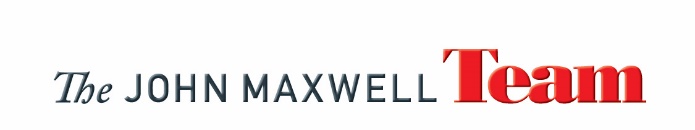 Section 3 - Conscious vs. Subconscious Mind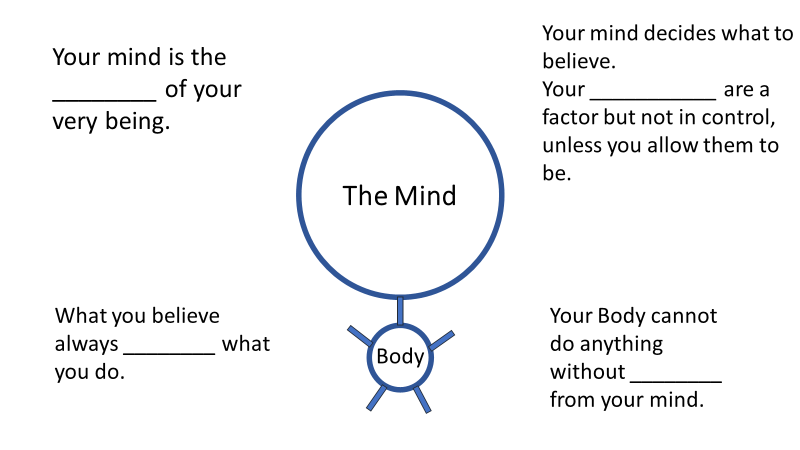 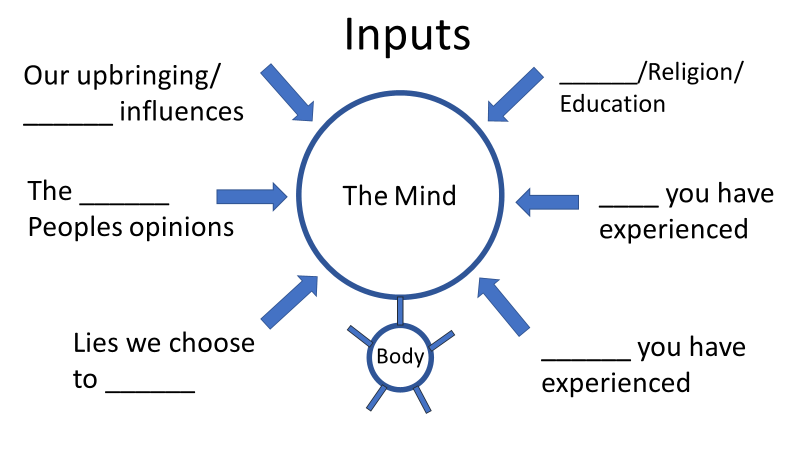 By default, we are programmed to allow our consciousness to be controlled and _________ by news and events outside of ourselves. It is estimated that somewhere between ___-___% of our daily behaviors are outside of our conscious awareness.We think on autopilot.This means that most of our decisions and _________ are made ahead of time based on our subconscious programming.We have default, or automatic thoughts.The biggest threat to our _________ is not what will physically harm you, it is the thoughts that will take you captive and derail you from purpose.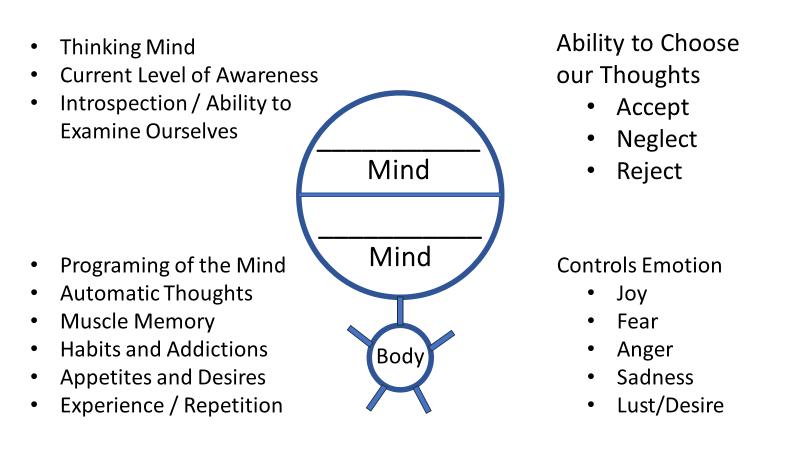 Your subconscious is built on what you have _______ learned, decided and experienced. Growth cannot be _________ by the subconscious mind.  If you are not _________ aware of your behavior, then you are not a conscious _________ in the results of your actions.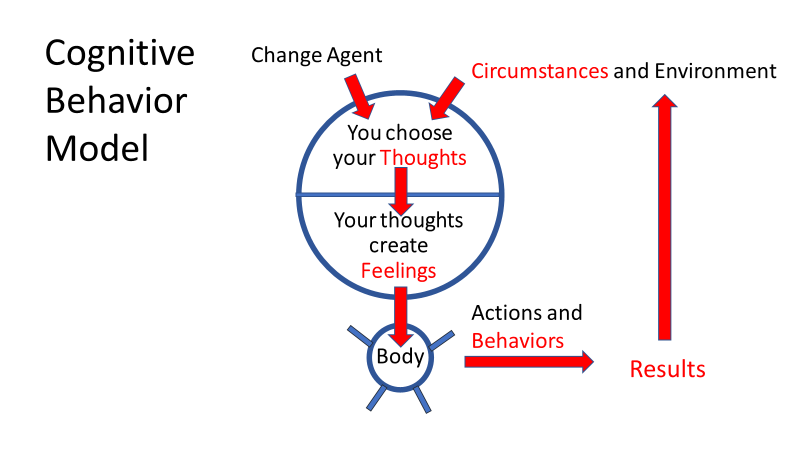 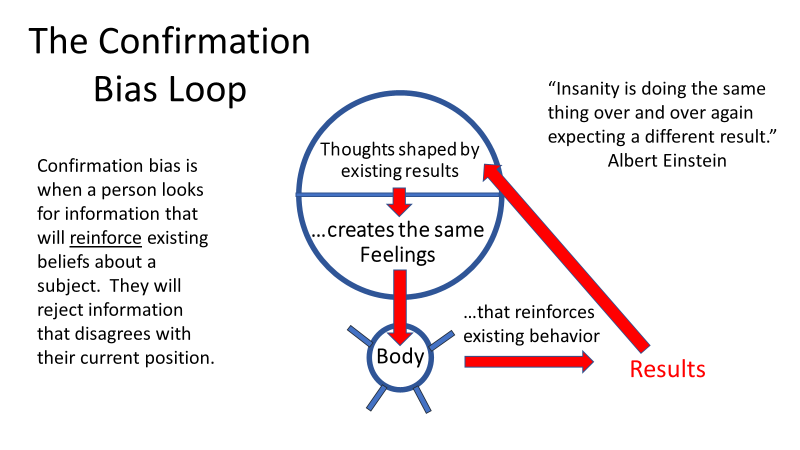 Cause and Effect - Every thought that your conscious mind chooses to _______, your subconscious mind must _______.Your conscious mind is the master over the subconscious mind.Coaching requires that we help bring _________ awareness to our clients, so they can make the conscious choice to change.Notes:______________________________________________________________________________________________________________________________________________________________________________________________________________________________________________________________________________________________________________________________________________________________________________________________________________________________________________________________________________________________________________________________________________________________________________________________________________________________________________________________________________________________________________________________________________________________________________________________________________________________________________________________________________________________________________________________________________________________________________________________________